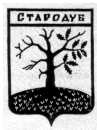 Брянская областьКОНТРОЛЬНО-СЧЕТНАЯ ПАЛАТА  СТАРОДУБСКОГО МУНИЦИПАЛЬНОГО ОКРУГА243240,Брянская область . г. Стародуб, пл. Советская 2а, тел   2-15-25, Е-mail: ksp.starmo@yandex.ruЗаключение Контрольно-счетной палаты Стародубского муниципального округа по результатам проведения экспертно-аналитического мероприятия «Экспертиза и подготовка заключения на отчет об исполнении бюджета муниципального образования «Стародубский муниципальный район Брянской области» за  2020 год»12 апреля 2021 года                                                                                г.Стародуб1. Основание для проведения мероприятия: пункт 1.3.2. плана работы Контрольно-счетной палаты Стародубского муниципального округа на 2021 год, утвержденный председателем Контрольно-счетной палаты Стародубского муниципального округа от 29 декабря 2020 года № 10.2. Предмет мероприятия: проект решения об утверждении отчета об исполнении бюджета Стародубского муниципального района за 2020 год, формы годовой отчетности и иные документы, содержащие информацию об исполнении бюджета.3. Объект мероприятия: Стародубский районный Совет народных депутатов, Контрольно-счетная палата Стародубского муниципального района, администрация Стародубского муниципального района, финансовое управление администрации Стародубского муниципального района, комитет по управлению муниципальным имуществом администрации Стародубского муниципального района, отдел образования администрации Стародубского муниципального района, отдел культуры и спорта администрации Стародубского муниципального района.4. Цели и вопросы экспертно-аналитического мероприятия:4.1. Оценить соответствие решения об утверждении отчета об исполнении бюджета Стародубского муниципального района за 2020 год требованиям бюджетного законодательства.Вопросы:4.1.1. Анализ показателей решения об исполнении бюджета Стародубского муниципального района в разрезе доходных источников;4.1.2. Анализ исполнения расходной части бюджета Стародубского муниципального района по разделам и подразделам бюджетной классификации, по ведомственной структуре;4.1.3. Анализ результатов исполнения бюджета и источников внутреннего финансирования дефицита бюджета;4.1.4.  Анализ исполнения средств резервного фонда;4.1.5. Анализ исполнения средств муниципального дорожного фонда Стародубского района;4.1.6.  Анализ исполнения программной части бюджета Стародубского района.4.2. Провести внешнюю проверку годовой бюджетной отчетности бюджета Стародубского муниципального района.Вопросы:4.2.1. Анализ полноты бюджетной отчетности, оценка достоверности показателей бюджетной отчетности и ее соответствия требованиям нормативных правовых актов;4.2.2. Анализ бухгалтерской отчетности получателей субсидий;4.2.3. Анализ состояния муниципального долга;4.2.4. Анализ состояния дебиторской и кредиторской задолженности;4.2.5.  Анализ движения нефинансовых активов.Общие сведения, соблюдения сроков представления отчета об исполнении бюджета.   Заключение Контрольно-счетной палаты Стародубского муниципального округа (далее – Контрольно-счетная палата) на отчет об исполнении бюджета Стародубского муниципального района за 2020 год подготовлено в соответствии:со статьей 264.4 Бюджетного кодекса Российской Федерации;Положением «О  Порядке составления, рассмотрения и утверждения бюджета Стародубского муниципального округа Брянской области,
а также Порядке представления, рассмотрения и утверждения годового отчета об исполнении бюджета Стародубского муниципального округа Брянской области и его внешней проверке», утвержденный решением Совета народных депутатов Стародубского муниципального округа от 16.11.2020г №21;Положением о Контрольно-счетной палате Стародубского муниципального округа Брянской области, утвержденным решением Совета народных депутатов Стародубского муниципального округа от 16.07.2020г №155;Стандартом внешнего муниципального финансового контроля 54 «Проведение экспертно-аналитического мероприятия»;Стандартом внешнего муниципального финансового контроля 103 «Последующий контроль исполнения бюджета Стародубского муниципального района»;Стандартом внешнего муниципального финансового контроля 151 «Порядок организации и проведении внешней проверки годового отчета об исполнении бюджета муниципального образования»;Закон Брянской области от 29 мая 2020 года №47-з «Об объединении муниципальных образований, входящих в состав Стародубского муниципального района, с муниципальным образованием города Стародуб со статусом городского округа, наделением муниципального образования города Стародуб со статусом городского округа статусом муниципального округа и внесением изменений в отдельные законодательные акты Брянской области».          Заключение Контрольно-счетной палаты подготовлено по результатам комплекса внешних проверок годовой бюджетной отчетности главных администраторов средств бюджета Стародубского муниципального района за 2020 год, а также проверки годового отчета об исполнении бюджета Стародубского муниципального района за 2020 год, представленного в Контрольно-счетную палату администрацией Стародубского муниципального округа Брянской области.Годовой отчет об исполнении бюджета Стародубского муниципального района за 2020 год представлен в Контрольно-счетную палату в срок (до 1 апреля), установленные пп.3 п.2 ст. 264.4 Бюджетного Кодекса РФ.       В соответствии с Законом Брянской области от 29 мая 2020 года №47-з «Об объединении муниципальных образований, входящих в состав Стародубского муниципального района, с муниципальным образованием города Стародуб со статусом городского округа, наделением муниципального образования города Стародуб со статусом городского округа статусом муниципального округа и внесением изменений в отдельные законодательные акты Брянской области», с 01 августа 2020 года произошло объединение Стародубского муниципального района Брянской области и пяти сельских поселений, входящих в состав Стародубского муниципального района, с городским округом город Стародуб.Нормативно-правовые акты, используемые при проведении экспертно-аналитического мероприятия:             Бюджетный кодекс Российской Федерации (далее – Бюджетный кодекс РФ).Федеральный закон от 06.12.2011 № 402-ФЗ «О бухгалтерском учете» (далее – Федеральный закон № 402-ФЗ).Приказ Министерства финансов РФ от 01.12.2010 № 157н «Об утверждении единого плана счетов бухгалтерского учета для органов государственной власти, органов местного самоуправления, органов управления государственными внебюджетными фондами, государственных академий наук, государственных (муниципальных) учреждений и инструкции по его применению» (далее - Инструкция №157 н).Приказ Министерства финансов РФ от 06.12.2010 № 162н «Об утверждении плана счетов бюджетного учета и инструкции по его применению» (далее - Инструкция №162 н).Приказ Министерства финансов РФ от 28.12.2010 № 191н «Об утверждении инструкции о порядке составления и представления годовой, квартальной и месячной отчетности об исполнении бюджетов бюджетной системы Российской федерации» (далее – Инструкция № 191н).Приказ Минфина России от 06.06.2019 N 85н "О Порядке формирования и применения кодов бюджетной классификации Российской Федерации, их структуре и принципах назначения"  (далее – Инструкция №85н).          Порядок представления, рассмотрения и утверждения годового отчета об исполнении бюджета Стародубского муниципального округа Брянской области и его внешней проверке, утвержденный решением Совета народных депутатов Стародубского муниципального округа от 16.12.2020 №21;          Решение Стародубского районного Совета народных депутатов от 18.12.2019 г. № 50 «О бюджете Стародубского муниципального района Брянской области на 2020 год и на плановый период 2021 и 2022 годов») (с изменениями).4.1.1.Анализ показателей решения об исполнении бюджета Стародубского муниципального района в разрезе доходных источниковАНАЛИЗ РЕШЕНИЙ СТАРОДУБСКОГО РАЙОННОГО СОВЕТА НАРОДНЫХ ДЕПУТАТОВ «О БЮДЖЕТЕ СТАРОДУБСКОГО МУНИЦИПАЛЬНОГО РАЙОНА БРЯНСКОЙ ОБЛАСТИ НА 2020 ГОД И НА ПЛАНОВЫЙ ПЕРИОД 2021 и 2022 ГОДЫ  Решением Стародубского районного Совета народных депутатов от 18.12.2019 г. № 50 «О бюджете Стародубского муниципального района Брянской области на 2020 год и на плановый период 2021 и 2022 годов» доходы бюджета Стародубского муниципального района на 2020 год были утверждены в сумме 424880,0 тыс. рублей.   В течение 2020 года в решение о бюджете 3 раза вносились изменения и дополнения решениями Стародубского районного Совета народных депутатов -  от 18.02.2020 года №74, от 19.06.2020 года №101,  решением Совета народных депутатов Стародубского муниципального округа от 28.09.2020г №173.В результате изменений бюджета прогнозируемый общий объем доходов бюджета Стародубского муниципального района был утвержден в объеме 277865,0 тыс. рублей. Первоначально утвержденные параметры по доходам снижены на 147015,0 тыс. рублей, или на 34,6 процента.        За 2020 год бюджет Стародубского муниципального района по доходам исполнен в сумме 276384,5 тыс. рублей, что составило 97,3% уточненного плана и 65,0% первоначально утвержденных плановых назначений. Неисполненные назначения составили 7622,9 тыс. рублей. Формирование доходной части бюджета Стародубского муниципального района в 2020 году осуществлялось в рамках Налогового и Бюджетного кодексов Российской Федерации и в соответствии с Федеральным законом от 6 октября 2003 года № 131-Ф3 «Об общих принципах организации местного самоуправления в Российской Федерации».Изменения в бюджет района в основном были связаны с необходимостью утверждения изменений размера ассигнований, выделяемых из областного бюджета и корректировкой планируемых налоговых и неналоговых поступлений с учетом их фактической собираемости.В результате внесённых изменений в Решение о бюджете в 2020 году основных характеристик бюджета района изменился результат его исполнения. С учётом последних изменений дефицит бюджета составил 11594,8 тыс. рублей, что выше уровня первоначальных плановых проектировок на 100%.Бюджетный процесс, в Стародубском районе осуществлялся на основании Бюджетного кодекса Российской Федерации, Федерального закона от 06.10.2003 г. №131-ФЗ «Об общих принципах организации местного самоуправления в Российской Федерации». Исполнение бюджета Стародубского района в 2019 году осуществлялось в соответствии с требованиями бюджетного законодательства. Организация исполнения бюджета и подготовка отчета об его исполнении возложена на финансовое управление Стародубского муниципального района.Кассовое обслуживание исполнения бюджета осуществлялось в отделении Федерального казначейства. При исполнении бюджета на 2020 год соблюдался принцип единства кассы и подведомственности финансирования расходов. Лицевые счета участникам бюджетного процесса открыты в отделении Федерального казначейства, что соответствует нормам статьи 220.1 Бюджетного кодекса Российской Федерации. В соответствии с требованиями статьи 217 и статьи 217.1 Бюджетного кодекса Российской Федерации  исполнение бюджета района в 2020 году осуществлялось на основе сводной бюджетной росписи и кассового плана. Бюджетные полномочия  главных администраторов  доходов районного бюджета, главного администратора  источников финансирования дефицита бюджета,  главных распорядителей средств бюджета,  получателей средств бюджета осуществлялись в соответствии с бюджетным законодательством. Решением о бюджете утверждены:                          5  главных администратора доходов районного бюджета;                           7  главных распорядителя бюджетных средств;                         1 главный администратор источников внутреннего финансирования дефицита бюджета.Снижение показателей доходов бюджета к первоначально утвержденным составил– 34,6%. Основные показатели бюджета Стародубского района в части доходов бюджета в первоначально утвержденной и уточненной редакциях представлены в таблице:Таблица №1 (тыс. рублей)Внешней проверкой отмечено, объем утвержденных налоговых и неналоговых доходов соответствует первоначально утвержденным объемам на 100%. Снижение плана по безвозмездным поступлениям в течение финансового года составило 147015,0 тыс. рублей, или 50,4% к первоначально утвержденному объему.  Снижение показателей расходов бюджета Стародубского района к первоначально утвержденным составил – 34,6%. Основные показатели расходов бюджета Стародубского района в первоначально утвержденной и уточненной редакциях представлены в таблице:Таблица №2 (тыс. руб.)Снижение плана по расходам по сравнению с первоначальным вариантом бюджета составило 140872,6 тыс. рублей, или 33,2%. Наибольшее снижение расходов к первоначальному варианту отмечен по разделу 05 «Жилищное хозяйство» - на 85%.В соответствии с пунктом 2 статьи 38 Федерального закона от 06.10.2003г. №131-ФЗ "Об общих принципах организации местного самоуправления в Российской Федерации", пунктом 2 статьи 9 Федерального закона от 07.02.2011г. №6-ФЗ "Об общих принципах организации и деятельности контрольно-счетных органов субъектов Российской Федерации и муниципальных образований" проекты решений Стародубского районного Совета народных депутатов о внесении изменений в Решение о бюджете на 2020 год предоставлялись на экспертизу в Контрольно-счетную палату.ОБЩАЯ ОЦЕНКА ИСПОЛНЕНИЯ БЮДЖЕТА СТАРОДУБСКОГО МУНИЦИПАЛЬНОГО РАЙОНА ЗА 2020 ГОДБюджет Стародубского района за 2020 год исполнен по доходам в объеме 264789,7 тыс. рублей или 95,3% к уточненному годовому плану.  Годовой отчет об исполнении бюджета формы 0503117 в части расходов бюджета финансовым органом сформирован путем суммирования одноименных показателей соответствующих граф отчетов получателей средств бюджета формы 0503127.Показатели отчета об исполнении бюджета по расходам соответствуют суммам выбытий из бюджета и подтверждены консолидированным отчетам о кассовых поступлениях и выбытиях формы 0503124.Бюджет Стародубского района за 2019 год исполнен с дефицитом в размере 11594,8тыс. рублей.Внешней проверкой отмечено, что по состоянию на начало финансового года остаток средств на едином счете в отделении Федерального казначейства на 01.01.2020 года согласно балансу по поступлению и выбытию бюджетных средств форма 0503140 составил 19687,8 тыс. рублей, на конец года остаток средств на счете снизился на 11594,8  тыс. рублей и составил 8092,9 тыс. рублей. ИСПОЛНЕНИЕ ДОХОДНОЙ ЧАСТИ БЮДЖЕТА ЗА 2020 ГОДДоходы районного бюджета за 2020 год составили 264789,7 тыс. рублей (95,3% к плану), что ниже 2019 года на 139592,6 тыс. рублей, или на 34,5%. Налоговые и неналоговые доходы исполнены на  101,9%.В общем объеме доходов районного бюджета за 2020 год удельный вес поступлений по группе «Налоговые и неналоговые доходы»  составляет  51,1%, безвозмездные поступления – 48,8%.НАЛОГОВЫЕ ДОХОДЫНаибольший удельный вес в структуре налоговых доходов бюджета занимает налог на доходы физических лиц – 65,8% (79853,6 тыс. рублей).Таблица №3, тыс. рублейНаименьший удельный вес в структуре налоговых доходов бюджета занимает государственная пошлина– 0,003% (3,2 тыс. рублей).Поступление налоговых и неналоговых доходов в 2020 году составило 135446,7 тыс. рублей, или 101,9 % плана. По сравнению с уровнем 2019 года объем налоговых доходов за 2020 год увеличился на 12781,9 тыс. рублей, или на 111,8%.В структуре собственных доходов наибольший удельный вес занимают налоговые доходы, на их долю приходится 89,5%, неналоговые доходы занимают 10,5% собственных доходов бюджета Стародубского муниципального района.Исполнение установленных заданий по налоговым и неналоговым доходам обеспечено на 111,8% и 101,6% соответственно.В 2020 году 58,9% собственных доходов получено за счет налога на доходы физических лиц. За 2020 год налоговые доходы в бюджет Стародубского района поступили в сумме 121226,4 тыс. рублей, что составляет 102,3% уточненного плана. В структуре налоговых доходов налог на доходы физических лиц занимает 65,8%, единый сельскохозяйственный налог 17,5%, единый налог на вмененный доход 1,6%, акцизы по подакцизным товарам (продукции), производимым на территории РФ 14,9 процента.Налог на доходы физических лиц поступил в бюджет Стародубского муниципального района в сумме 79853,6 тыс. рублей, или 108,3% плана, сверх утвержденных назначений в бюджет района поступило 6087,6 тыс. рублей. К уровню 2019 года поступления налога увеличилось на 9978,4 тыс. рублей или на 14,3 процента. Акцизы по подакцизным товарам(продукции), производимым на территории Российской Федерации поступили в бюджет Стародубского муниципального района в сумме 18167,9 тыс. рублей, или 89,3% плана. К уровню 2019 года поступления налога снизилось на 1075,3 тыс. рублей  или на 5,6 процентов. Единый налог на вмененный доход поступил в бюджет Стародубского района в сумме 1927,5 тыс. рублей, что составляет 104,0% утвержденного годового плана. По сравнению с аналогичным периодом прошлого года доходы от уплаты данного вида налога увеличились на 61,8 тыс. рублей, или на 103,3 процентов.Поступление единого сельскохозяйственного налога в местный бюджет сложилось в сумме 21224,5 тыс. рублей, что на 3857,8 тыс. рублей или на 122,2% выше уровня 2019 года. К утвержденным плановым назначениям поступления исполнены на 94,3 процентов.Поступление налога, взимаемого в виде стоимости патента в связи с применением патентной системы налогообложения сложилась в сумме 49,7 тыс. рублей или 107,9% утвержденных назначений, что на 0,1 тыс. рублей или 100,2 выше уровня 2019 года.Государственная пошлина в бюджет района поступала в сумме 3,2 тыс. рублей или 46,3% плановых назначений, что выше уровня прошлого года на 100%.НЕНАЛОГОВЫЕ ДОХОДЫНаибольший удельный вес в структуре неналоговых доходов бюджета занимают доходы от продажи материальных и нематериальных активов – 61,7% (8777,0 тыс. руб.).  Таблица №4, тыс. рублейНаименьший удельный вес в структуре неналоговых доходов бюджета занимают прочие неналоговые доходы – 0,3% (38,7 тыс. руб.).  За 2020 год в бюджет Стародубского муниципального района поступило 14220,2 тыс. рублей неналоговых доходов. Уточненный план исполнен на 98,5 процентов. К соответствующему периоду прошлого года объем неналоговых поступлений снизился на 14524,1 тыс. рублей или в 2,0 раза. В структуре собственных доходов неналоговые доходы составляют 10,5%, в структуре общих доходов района – 5,4 процента.Основным источником неналоговых доходов (61,7%) являются доходы от продажи материальных и нематериальных активов. В 2020 году в бюджет района поступило доходов от использования имущества, находящегося в муниципальной собственности, в сумме 4504,9 тыс. рублей. Плановые показатели исполнены на 137,5 процентов. По сравнению с 2019 годом доходы снизились на 1664,0 тыс. рублей, или на 26,9%.Платежи при пользовании природными ресурсами исполнены в сумме 315,5 тыс. рублей, или на 160,1% утвержденного годового плана. К уровню 2019 года  поступления увеличены на 5,9 тыс. рублей или на 101,2 процентов.Доходы от оказания платных услуг (работ) и компенсации затрат государства поступили в объеме 241,0 тыс. рублей. План исполнен на 114,8 процента. К уровню 2019 года  поступления увеличены на 93,9 тыс. рублей или на 28,0%.Доходы от продажи материальных и нематериальных активов за 2020 год поступили в сумме 8777,0 тыс. рублей, увеличение к уточненным плановым показателям 82,4%.К уровню прошлого года поступление дохода снизилось на 13019,9 тыс. рублей или в 2,5 раза.Штрафы, санкции, возмещение ущерба в бюджет района поступили в сумме 343,0 тыс. рублей. Утвержденный план исполнен на 314,7 процентов. К уровню 2019 года доходы увеличены на 159,3 тыс. рублей или в 2,6 раза.Прочие неналоговые доходы в бюджет района поступили в сумме 38,7 тыс. рублей. Контрольно-счетная палата отмечает, что наличие расхождений между плановыми показателями и фактическим поступлением прочих неналоговых доходов, а именно отсутствия плана, является нарушением ст. 160.1 БК РФ, неосуществление бюджетных полномочий главного администратора (администратора) доходов бюджета, а также нарушением ст. 37 БК РФ, согласно которой должен соблюдаться принцип достоверности бюджета, что означает надежность и реалистичность расчета доходов и расходов бюджета.БЕЗВОЗМЕЗДНЫЕ ПОСТУПЛЕНИЯБезвозмездные поступления в бюджет муниципального района в 2020 году первоначально были запланированы в доходной части бюджета Стародубского муниципального района в объеме 291920,0 тыс. рублей. В ходе исполнения бюджета безвозмездные поступления были снижены на 147015,0 тыс. рублей и утверждены решением о бюджете в сумме 144905,0 тыс. рублей.Наибольший удельный вес в структуре безвозмездных поступлений занимают субвенции  бюджетам  субъектов РФ  муниципальных образований– 54,5% (95520,5 тыс.рублей).Структура безвозмездных поступленийТаблица №5, тыс. рублейИсполнение составило 129342,9 тыс. рублей, или 89,2% от уточненного плана. По сравнению с 2019 годом общий объем безвозмездных поступлений снизился на 137850,6 тыс. рублей, или 51,6 процента.Структура безвозмездных поступлений сложилась следующим образом:- дотации – 19,1%,- субсидии – 29,0%,- субвенции – 54,5%,- иные межбюджетные трансферты – 0,04%.Удельный вес безвозмездных поступлений в общем объеме доходной части бюджета составляет  48,8 процентов, снизившись к уровню прошлого года на 17,2 процентных пункта.Поступление в бюджет дотаций составило 24764,5 тыс. рублей, из них на дотацию муниципальным районам на поддержку мер по обеспечению сбалансированности бюджетов приходится 18860,5 тыс. рублей, или 76,1 процентов, на дотацию на выравнивание бюджетной обеспеченности приходится 5636,8 тыс. рублей, или 22,8 процентов. Плановые назначения по дотациям исполнены в 61,9%.По сравнению с 2019 годом поступление дотаций снизилось на 17877,3 тыс. рублей, или на 41,9%.Поступление субсидий составило 9002,9 тыс. рублей, или 100% плановых назначений, из них: -субсидии на софинансирование капитальных вложений в объекты государственной (муниципальной собственности)– 5566,3 тыс. рублей;- субсидии бюджетам на осуществление дорожной в отношении автомобильных дорог общего пользования, а также капитального ремонта и ремонта дворовых территорий многоквартирных домов, проездов к дворовым территориям многоквартирных домов населенных пунктов – 5628,6 тыс. рублей;- субсидии бюджетам на реализацию мероприятий  по обеспечению молодых семей – 1094,8 тыс. рублей;-  субсидии бюджетам муниципальных районов на обеспечения развития и укрепления материально-технической базы муниципальных домов культуры, в населенных пунктах с числом  жителей до 50 тысяч человек – 1000,0 тыс. рублей;- субсидии бюджетам на поддержку отрасли культуры – 74,6тыс. рублей;- прочие субсидии – 648,6 тыс. рублей.К уровню 2019 года  поступление субсидий снизилось на 68673,3 тыс.рублей, или в 8,6 раза.В 2020 году объем полученных из областного бюджета субвенций составил 95520,51 тыс. рублей, или 99,6% плановых назначений, из них:- субвенция на осуществление первичного воинского учета на территориях, где отсутствуют военные комиссариаты – 619,6 тыс. рублей;- субвенция на выплату единовременного пособия при всех формах устройства детей, лишенных родительского попечения – 52,9 тыс. рублей;- субвенция бюджетам муниципальных районов на выполнение передаваемых полномочий субъектов РФ – 94579,1 тыс. рублей;-субвенции бюджетам муниципальных районов на компенсацию части платы, взимаемой с родителей (законных представителей) за присмотр и уход за детьми, посещающими образовательные организации, реализующие образовательные программы дошкольного образования – 268,8 тыс. рублей.Объем поступлений субвенций ниже на 50082,6 тыс. рублей или на 34,4% уровня 2019 года.Иные межбюджетные трансферты в бюджет Стародубского муниципального района в 2020 году поступили в сумме 55,0 тыс. рублей, или 100,0 % плана, что ниже уровня 2019 года на 644,6 тыс. рублей или в 12,7 раза.Возврат остатков субсидий, субвенций и иных межбюджетных трансфертов, имеющих целевое назначение, прошлых лет в 2020 году составил  «-» 0,01 рублей.4.1.2. Анализ исполнения расходной части бюджета Стародубского муниципального района по разделам и подразделам бюджетной классификации, по ведомственной структуреОсвоением бюджетных обязательств за 2020 год обеспечена социальная направленность бюджета района, направленная на повышение благосостояния населения, улучшение условий и качества жизни человека.    Приоритетное направление в расходовании бюджетных ресурсов в 2020 году по-прежнему составляют расходы на образование 48,9% от общих расходов бюджета.Расходы бюджета Стародубского муниципального района на 2020 год утверждены в сумме 284007,4 тыс. руб., исполнение расходов составило 276384,5 тыс. рублей или 97,3%.Анализ исполнения расходных обязательств бюджета выявил изменения по соотношению отдельных видов расходов с аналогичным периодом прошлого года и показателей, утвержденных  сводной бюджетной росписью по разделам классификации расходов: Таблица №6, тыс. рублейРасходы бюджета Стародубского муниципального района на 2020 год ниже уровня 2019 года на 134289,3 тыс. рублей, или на 32,7%. Структура расходов бюджета Стародубского муниципального районаТаблица №7, тыс. рублейНа 100 % к уточненному плану исполнены обязательства по разделам «Национальная оборона», «Социальная политика», «Физическая культура и спорт».По остальным разделам исполнение составило от 54,4% до 99,5 процентов.Наибольший удельный вес в общей структуре расходов занимают расходы по разделу «Образование» 48,9%, по сравнению с прошлым годом снизилось на 74528,1 тыс. рублей или на 35,5 процентаПо разделу «Общегосударственные вопросы» плановые назначения исполнены в сумме 19924,9 тыс. рублей, что составляет 95,7 % к плану. Доля расходов по данному разделу в общем объеме расходов бюджета составила 7,2 процентов. По сравнению с предшествующим периодом расходы снизились на 38,3 процентов.В рамках раздела, бюджетные ассигнования направлены на финансирование расходов по следующим подразделам:-   0102   «Функционирование высшего должностного лица субъекта РФ и муниципального образования» - 445,0 тыс. рублей (95,7% плановых назначений) расходы главы Стародубского района;- 0103 «Функционирование законодательных (представительных) 
органов государственной власти и представительных органов муниципальных образований» – 663,5 тыс. рублей – обеспечение деятельности районного Совета народных депутатов;- 0104 «Функционирование Правительства Российской Федерации, высших исполнительных органов государственной власти субъектов Российской Федерации, местных администраций» – 10785,2 тыс. рублей (93,7 % плановых назначений) из них: обеспечение деятельности центрального аппарата – 9744,0 тыс. рублей, главы администрации района – 1041,2 тыс. рублей; -  0105    «Судебная система»- в 2020 году исполнение по данному подразделу не осуществлялось;- 0106 «Обеспечение деятельности финансовых, налоговых и таможенных органов и органов финансового (финансово-бюджетного) надзора» – 4011,3 тыс. рублей, из них: расходы по содержанию финансового управления Стародубского муниципального района – 3203,9 тыс. рублей (99,6% плановых назначений), Контрольно-счетной палаты Стародубского муниципального района – 807,4 тыс. рублей (99,6% плановых назначений); - 0113 «Другие общегосударственные вопросы» - 4019,9 тыс. рублей (97,2% плановых назначений), по данному разделу отражены расходы на содержание комитета по управлению муниципальным имуществом – 2015,8 тыс. рублей (97,7% плановых назначений), расходы на организацию деятельности административной комиссии  - 191,4 тыс. рублей (100% плановых назначений), расходы по эксплуатации и содержанию имущества, находящегося в муниципальной собственности – 842,5 тыс. рублей (92,5% плановых назначений),  расходы на мероприятия по профилактике терроризма и экстремизма, а также в минимизации и (или) ликвидации последствий проявлений терроризма и экстремизма на территории муниципального образования – 2,7 тыс. рублей (90,0% плановых назначений),  расходы по уплате членских взносов в ассоциацию муниципальных образований  - 70,0 тыс. рублей (100% плановых назначений), расходы, связанные с оценкой муниципального имущества – 630,0 тыс. рублей (100% плановых назначений), расходы связанные с обеспечением санитарно-эпидемиологической безопасности при подготовке к проведению общероссийского голосования по вопросу одобрения изменений в Конституцию РФ – 267,3 тыс. рублей (100% плановых назначений).По разделу «Национальная оборона»  обязательства исполнены в объеме утвержденных назначений – 619,6 тыс. рублей. Расходы были произведены по подразделу «Мобилизационная и вневойсковая подготовка»и были направлены на предоставление субвенций бюджетам поселений на осуществление первичного воинского учета на территориях, где отсутствуют военные комиссариаты. Средства направлены в виде субвенций на осуществление отдельных государственных полномочий по первичному воинскому учету сельских поселений Стародубского района:- Воронокское с/п в сумме 119,7 тыс. рублей;- Десятуховское с/п в сумме 115,8 тыс. рублей;- Запольскохалеевичское с/п в сумме 128,7 тыс. рублей;- Меленское с/п в сумме 128,5 тыс. рублей;- Понуровское с/п в сумме 126,9 тыс. рублей;Удельный вес по данному разделу в общем объеме расходов бюджета незначительный и составил 0,2 процента. По разделу «Национальная безопасность и правоохранительная деятельность» кассовое исполнение составило 1889,7 тыс. рублей, что составляет 95,6% плановых назначений. Расходы осуществлялись по подразделу 0309«Защита населения и территории от чрезвычайных ситуаций природного и техногенного характера, гражданская оборона» и были направлены на содержание Единой дежурно-диспетчерской службы Стародубского района в сумме 1889,7 тыс. рублей.Доля расходов по данному разделу в общем объеме расходов бюджета составила 0,7 процента.На 87,7% исполнены плановые назначения по разделу «Национальная экономика», расходы составили 28747,1 тыс. рублей. К уровню 2019 года расходы снизились на 46347,8 тыс. рублей, или в 2,6 раза. Удельный вес расходов по разделу составил 10,4% общего объема расходов.По подразделу «Сельское хозяйство и рыболовство»исполнение составило 7,9 тыс. рублей или 100% плановых назначений и были направлены на исполнение отдельных государственных полномочий в части организации отлова и содержания  безнадзорных животных, а также в части оборудования.По подразделу «Водные ресурсы» расходы исполнены в размере 142,7 тыс. рублей, или 32,1% плана. Средства направлены  на обязательное страхование гражданской ответственности владельцев опасных объектов – гидротехнических сооружений.По подразделу «Транспорт» расходы исполнены в сумме 125,4 тыс. рублей или 84,7% плана. Средства направлены на возмещение убытков автотранспортному предприятию  по созданным дополнительным маршрутам.По подразделу «Дорожное хозяйство (дорожные фонды)» исполнение составило 24418,0 тыс. рублей, или 86,8% плановых назначений. По данному подразделу в 2020 году произведены расходы на обеспечение дорожной деятельности  за счет средств федерального бюджета, областного бюджета, дорожного фонда Стародубского муниципального района.По подразделу «Другие вопросы в области национальной экономики» расходы исполнены в сумме  4053,1 тыс. рублей, или 100% плановых назначений. Бюджетные ассигнования направлены на:- расходы по осуществлению государственных полномочий Брянской области в области охраны труда и уведомительной регистрации территориальных соглашений и коллективных договоров – 108,3 тыс. рублей;- на программное мероприятие «Развитие торговли на территории на территории Стародубского района» приобретение автолавок для МУП ЖКХ - 3000,0 тыс. рублей;- на программное мероприятие «Развитие торговли на территории на территории Стародубского района» возмещение затрат за ГСМ по доставке товаров в малочисленные  и отдаленные населенные пункты Стародубского района – 50,8 тыс. рублей;- на реализацию переданных полномочий по решению отдельных вопросов местного значения муниципальных районов в соответствии с заключенными соглашениями на утверждение генеральных планов поселения, правил землепользования и застройки, утверждение подготовленной на основе генеральных планов поселения документации по планировке территорий – 894,0 тыс. рублей.По разделу «Жилищно-коммунальное хозяйство» расходы были исполнены в сумме 2409,0 тыс. рублей, или 92,7% плановых назначений. Доля расходов  раздела составила 0,9% общего расхода бюджета.По разделу «Жилищное хозяйство» исполнение расходов составило 18,1 тыс. рублей, или 40,2 % плановых назначений. По данному разделу осуществлялись  расходы на уплате взносов на капитальный ремонт муниципального жилого фонда.По подразделу «Коммунальное хозяйство» бюджетные ассигнования доведены в сумме 2554,0 тыс. рублей, исполнение составило 2390,9 или 93,6 %. Расходы направлены на следующие мероприятия: - расходы из областного бюджета на строительство водонапорной башни в с.Курковичи Стародубского района, газификация в Мытничи  Стародубского района составили 556,3 тыс. рублей или 100% плановых назначений;расходы на со финансирование из средств муниципального бюджета по  вышеуказанным объектам водоснабжения и газификации сложились в сумме 29,3 тыс. рублей, или 100% плановых объемов;- на  разработку проектно-сметной документации, гос. экспертизы проектно-сметной документации, проектных и изыскательных работ по объектам газоснабжения и водоотведения  – 1098,8 тыс. рублей или 94,0% плановых назначений;- расходы на переданные полномочия в сфере электро-, тепло-, газо – и водоснабжения населения, водоотведения, снабжения топливом – 706,5 тыс. рублей или 88,3% плановых назначений.По разделу «Образование» уточненные бюджетные ассигнования на 2020 год составили 136469,1 тыс. рублей. Исполнение составило 135319,7тыс. рублей, или 99,1 %.По подразделу «Дошкольное образование» исполнение составило 26024,3 тыс. рублей или 100 % плановых назначений. Средняя заработная плата педагогических работников дошкольного образования в Стародубском района на 01.01.2021г составила 24,8 тыс. рублей при целевом значении среднегодовой заработной платы 24,8 тыс. рублей.На финансовое обеспечение деятельности дошкольных образовательных учреждений из бюджета муниципального района направлено 5009,3 тыс. рублей.Предоставлено мер социальной поддержки работникам дошкольных образовательных организаций, работающим в сельской местности – 549,0 тыс. рублей.По подразделу «Общее образование» при плановых показателях 95842,5 тыс. рублей, исполнение составило 95842,5 тыс. рублей, или 100% плана.Бюджетные образовательные учреждения района осуществляют начальное общее, основное общее, среднее (полное) общее образование. На обеспечение их деятельности из средств бюджета муниципального района направлено 24895,2 тыс. рублей, из областного бюджета  выделена субвенция в сумме 65426,6 тыс. рублей.Средняя заработная плата педагогических работников общеобразовательных учреждений составила 26,8 тыс. рублей при целевом значении среднегодовой заработной платы педагогических работников общего образования на 2020 год 25,7 тыс. рублей.За счет субвенции по переданным полномочиям предоставлено мер социальной поддержки работникам общеобразовательных организаций, работающих в сельских населенных пунктах и поселках городского типа  - 2960,9 тыс. рублей или 100% плановых назначений.На организацию питания в общеобразовательных учреждениях направлено 1836,5 тыс. рублей.Из областного бюджета были выделены ассигнования в сумме 315,2 тыс. рублей на замену оконных блоков общеобразовательных учреждений МБОУ «Меленская СОШ», МБОУ «Краснооктябрьская СОШ», со финансирование из местного бюджета составило 37,7 тыс. рублей.Из областного бюджета были выделены ассигнования в объеме 333,3 тыс. рублей, которые были направлены на приведение в соответствие с брендбуком «Точки роста» помещений муниципальных общеобразовательных организаций (ремонт учебных кабинетов) МБОУ «Воронокская СОШ», МБОУ «Краснооктябрьская СОШ», со финансирование из местного бюджета составило 37,0 тыс. рублей.Расходы по подразделу «Дополнительное образование детей» исполнены в сумме 492,5 тыс. рублей, или 100% к плановым назначениям.Расходы по подразделу «Молодежная политика и оздоровление детей» составили 54,5 тыс. рублей, или 100% к плановым назначениям.Расходы по подразделу «Другие вопросы в области образования» исполнены в сумме 12905,9 тыс. рублей, или 91,8% плановых назначений.Средства по данному подразделу направлены:- на содержание КУ «Финансово-хозяйственного обслуживания и методического обеспечения учреждений образования» 11393,8 тыс. рублей;- на организацию и проведение олимпиад, выставок, конкурсов и других общественных мероприятий, направленных на поддержку одаренных детей, с целью мотивации детей на получение знаний – 2,5 тыс. рублей;- на выплату стипендии отличникам – 68,3 тыс. рублей;- на организацию и проведения праздничных мероприятий – 91,8 тыс. рублей. По разделу «Культура, кинематография» исполнение составило 30789,6тыс. рублей, или 97,0% плана. По отношению к уровню 2019 года расходы увеличились на 14738,9 тыс. рублей. Доля расходов по данному разделу в общих расходах бюджета составила 11,1 процентов.По подразделу «Культура» исполнение составило 26060,5 тыс. рублей, или 97,0% плановых показателей. По состоянию на 1января 2020 года на территории Стародубского района функционируют 3 бюджетных учреждения культуры: МБУК «Стародубский межпоселенческий районный дом культуры» на обеспечение деятельности расходы из бюджета муниципального района составили – 13470,6 тыс. рублей;- МБУК «Стародубская межпоселенческая районная библиотека» расходы исполнены на обеспечение деятельности расходы из бюджета муниципального района составили – 9529,6 тыс. рублей;- МБУК «Стародубский краеведческий музей» на обеспечение деятельности расходы из бюджета муниципального района составили – 1475,3 тыс. рублей.Средняя заработная плата по отрасли культура составила 23,8 тыс.рублей при целевом значении среднегодовой заработной плате работников учреждений культуры на 2020г – 23,8 тыс. рублей.Расходы по предоставлению мер социальной поддержки по оплате жилья и коммунальных услуг отдельным категориям граждан, работающим в учреждениях культуры, исполнены в сумме 61,2 тыс. рублей.На реализацию мероприятий в рамках реализации мероприятий  государственной программы РФ «Развитие культуры и туризма» на 2014-2020 годы израсходовано 81,1 тыс. рублей, в том числе средства федерального бюджета 64,4 тыс. рублей, областного 10,2 тыс. рублей, местного 6,5 тыс. рублей.Исполнение по федеральному проекту партии «Единая Россия» «Культура малой родины» составило 1086,9 тыс. рублей (из федерального бюджета – 920,0 тыс. рублей, из областного бюджета – 80,0 тыс. рублей, из местного бюджета – 86,9 тыс. рублей).По мероприятию «Развитие культуры и сохранение культурного наследия» исполнение сложилось в сумме 355,7 тыс. рублей.По  подразделу «Другие вопросы в области культуры, кинематографии» исполнение составило 4729,1 тыс. рублей, или 96,5% плановых назначений. По данному подразделу отражены расходы на содержание аппарата отдела культуры –847,3 тыс. рублей или 83,2% плановых назначений; расходы на выплату заработной платы прочего персонала, переведенного из учреждений культуры в КУ «Финансово-хозяйственного и методического обеспечения учреждений» - 3881,8 тыс. рублей.По разделу «Социальная политика» были предусмотрены бюджетные ассигнования в размере 8137,0 тыс. рублей. Исполнение составило 8137,0 тыс. рублей или 100,0% к плановым назначениям. Удельный вес расходов по данному разделу составил 2,9%  общего объема расходов района. К уровню 2019 года расходы по разделу снизились на 4291,3 тыс. рублей, или на 34,5%.По подразделу 1001 «Пенсионное обеспечение» расходы исполнены в сумме 1874,7 тыс. рублей  или 100% плановых назначений. Бюджетные ассигнования были направлены на выплату доплаты к пенсиям лицам, замещавшим муниципальные должности. По подразделу 1003 « Социальное обеспечение» исполнение составило 79,9 тыс. рублей, или 100% плановых назначений. Бюджетные ассигнования были направлены:- на обеспечение сохранности жилых помещений, закрепленных за детьми сиротами и детьми, оставшимся без попечения родителей – 27,5тыс. рублей;- на единовременную денежную выплату при рождении ребенка – 52,5 тыс. рублей.По подразделу 1004 «Охрана семьи и детства» исполнение составило 5420,6 тыс. рублей или 100 % плановых назначений. Средства субвенции, поступающие из областного бюджета были направлены:- на выплату единовременного пособия при всех формах устройства детей, лишенных родительского попечения из средств областного бюджета – 52,9 тыс. рублей;-  на содержание ребенка в семье  опекуна и приемной семье, а также вознаграждение, причитающееся приемному родителю выплаты приемной семье на содержание подопечных детей – 3566,1 тыс. рублей.- на компенсацию части родительской платы за содержание ребенка в образовательных учреждениях, реализующих основную общеобразовательную программу дошкольного образования – 268,8 тыс. рублей.- на обеспечения жильем молодых семей – 1532,8 тыс. рублей. По подразделу «Другие вопросы в области социальной политики» исполнение составило 761,7 тыс. рублей, или 100,0% плановых показателей. Расходы были направлены:- на организацию и осуществление деятельности по профилактике безнадзорности и правонарушений несовершеннолетних граждан – 274,5 тыс. рублей;-  расходы по организации и осуществлению деятельности по опеке и попечительству – 487,2 тыс. рублей.По разделу «Физическая культура и  спорт» исполнение составило 75,6 тыс. рублей, которые были направлены на расходы на физкультурно-оздоровительной работы, спортивные мероприятия района. Удельный вес в общем объеме расходов района незначителен 0,02%.По подразделу «Физическая культура» расходы исполнены в сумме 75,6 тыс. рублей или 98,5% плановых назначений, которые были направлены на организацию физкультурно-оздоровительной работы и спортивных мероприятий.Расходы бюджета Стародубского муниципального района на отрасли социального блока составили за 2020 год 174246,3 тыс. рублей, что составляет 63,0% всех произведенных расходов. По разделу 14 «Межбюджетные трансферты общего характера бюджетам субъектов Российской Федерации» предусмотренные бюджетные ассигнования исполнены в полном объеме – 48472,2 тыс. рублей. Увеличение расходов к уровню 2019 года составило  39226,2 тыс. рублей, или в 5,2 раза процентов. Удельный вес расходов по данному разделу составил 17,5%  общего объема расходов района.По подразделу «Дотации на выравнивание бюджетной обеспеченности субъекта Российской Федерации и муниципальных образований» осуществлялось предоставление дотации на выравнивание бюджетной обеспеченности бюджетам сельских поселений – 452,7 тыс. рублей, или 58,3% плановых назначений:- Воронокское с/п в сумме 192,0 тыс. рублей;- Десятуховское с/п в сумме 0 тыс. рублей;- Запольскохалеевичское с/п в сумме 189,0 тыс. рублей;- Меленское с/п в сумме 0 тыс. рублей;- Понуровское с/п в сумме 67,7 тыс. рублей;По подразделу «Межбюджетные трансферты» осуществлялось предоставление дотации на обеспечение сбалансированности бюджетов сельских поселений  - 4000,0 тыс. рублей, или 100% плановых назначений.- Воронокское с/п в сумме 0 тыс. рублей;- Десятуховское с/п в сумме 0 тыс. рублей;- Запольскохалеевичское с/п в сумме 2557,0 тыс. рублей;- Меленское с/п в сумме 0 тыс. рублей;- Понуровское с/п в сумме 1443,0 тыс. рублей;Анализ исполнения бюджета в разрезе классификации операций сектора государственного управления выявил следующее: расходы на оплату труда и начисления на выплаты по оплате труда составили 33302,2 тыс. рублей, что составляет 12,0%.Распределение расходов в разрезе классификации операций сектора государственного управления Таблица №8 (тыс. руб.)Наибольший удельный вес в ведомственной структуре расходов бюджета Стародубского муниципального района в 2020 году занимают расходы отдела образования администрации Стародубского муниципального района – 50,4% общего объема расходов. На финансовое управление, администрацию, отдел культуры, районный совет, КСП и КУМИ муниципального образования «Стародубский район» приходится 18,7 %, 19,4 %, 9,7%, 0,4 %, 0,3 % и 1,0 % расходов бюджета соответственно.Ведомственной структурой  расходов Стародубского муниципального района утверждено семь главных распорядителя средств бюджета.В разрезе главных распорядителей средств бюджета Стародубского муниципального района исполнение расходной части бюджета в отчетном периоде сложилось следующим образом:Таблица №9(тыс. руб.)Наибольший удельный вес в 2020 году, так же как и в предыдущих годах, занимают расходы по отделу образования администрации Стародубского муниципального района (код 909) – 50,4% общего объема расходов.Стародубский районный Совет народных депутатов (901)       Исполнение бюджета по расходам за 2020 год составило 1108,5 тыс.рублей, или 96,0 процентов от утвержденных бюджетных назначений (1154,3 тыс. рублей). К уровню прошлого года расходы снижены на 1565,9 тыс. рублей. В структуре расходов местного бюджета расходы районного Совета составили 0,4%.    Расходы исполнялись в рамках непрограммной деятельности, бюджетные ассигнования направлены на обеспечение деятельности Главы Стародубского района (445,0 тыс. рублей), работников не отнесенных к муниципальным служащим (520,3 тыс. рублей);  на закупку товаров работ и услуг для обеспечения государственных (муниципальных) нужд (143,2 тыс. рублей).     Закупки товаров, работ, услуг осуществлены исключительно у единственного поставщика без применения конкурентных способов определения поставщиков, что не в полной мере отвечает целям, определенным в статье 1 Федерального закона от 05.04.2013 №44-ФЗ «О контрактной системе в сфере закупок товаров, работ, услуг для обеспечения государственных и муниципальных нужд» в части, касающейся планирования закупок и определения поставщиков подрядчиков, исполнителей) – повышение эффективности и результативности осуществления закупок.Кредиторская и дебиторская задолженности по районному Совету на конец 2020 года отсутствуют.Выборочной проверкой соблюдения контрольных соотношений между показателями представленных форм бюджетной отчетности районного Совета расхождений не установлено. Отчетные данные достоверны.Администрация Стародубского муниципального района (902)Администрация включена в перечень администраторов доходов бюджета Стародубского округа (код 902) согласно приложению № 3 к  решению Стародубского районного Совета народных депутатов» О бюджете Стародубского муниципального района Брянской области на 2020 год и на плановый период 2021 и 2022 годов» № 50 от 18.12.2019 года.За 2020 год доходы, администрируемые администрацией, согласно отчету (ф. 0503127), составили в сумме 12839,6 тыс. рублей, или 100,07% утвержденных бюджетных назначений на 2020 год. В соответствии со статьей 219 Бюджетного кодекса РФ администрации, как главному распорядителю бюджетных средств утвержден объем ассигнований на 2020 год утверждены в объеме 58332,8 тыс. рублей.Исполнение бюджета составило 53550,0 тыс. рублей или 91,8%, объем неисполненных назначений в 2020 году составил 4782,8 тыс. рублей, или 8,2 процента.        Удельный вес расходов администрации в структуре местного бюджета составил 19,4%.         В 2020 году все расходы исполнялись в рамках мероприятий муниципальной программы администрации Стародубского муниципального района «Реализация полномочий администрации Стародубского муниципального района (2020-2022 годы)».По состоянию на 1 января 2021 года в администрации кредиторская и дебиторская задолженность отсутствует.По результатам внешней проверки годовой бюджетной отчетности отмечены отдельные нарушения Инструкции №191н, Инструкции №85н:В нарушение требований п. 163 Инструкции N 191н в графе 3 сведений об исполнении бюджета (ф. 0503164), в графе 8 отсутствуют коды причины отклонений по расходам бюджета от доведенных данных.В нарушение Приказа Минфина России от 06.06.2019 N 85н  "О Порядке формирования и применения кодов бюджетной классификации Российской Федерации, их структуре и принципах назначения"  расходы на обеспечения сохранности жилых помещений, закрепленных за детьми сиротами и детьми, оставшимся без попечения родителей отнесены по подразделу 10 03 «Социальное обеспечение населения», тогда как следовало отнести на расходы по подразделу 10 04 «Охрана семьи и детства» в сумме 27,5 тыс. рублей.       Выборочной проверкой соблюдения контрольных соотношений между показателями представленных форм бюджетной отчетности расхождений не установлено. Отчетные данные достоверны.Комитет по управлению муниципальным имуществом администрации Стародубского муниципального района (903)Комитет включен в перечень администраторов доходов бюджета Стародубского округа (код 903) согласно приложению № решения Стародубского районного Совета народных депутатов от 18.12.2019 № 50 «О бюджете Стародубского муниципального района Брянской области на 2020 год и на плановый период 2021 и 2022 годов».           За 2020 год доходы, администрируемые Комитетом, составили  - 13282,0 тыс. рублей, или 95,4% утвержденных бюджетных назначений на 2020 год.    В соответствии со статьей 219 Бюджетного кодекса РФ Комитету, как главному распорядителю бюджетных средств утвержден объем ассигнований на 2020 год утверждены в объеме 3135,7 тыс. рублей. Исполнение бюджета составило 2788,8 тыс. рублей или 88,9%, объем неисполненных назначений в 2020 году составил 346,8 тыс. рублей, или 11,1 процента.       В 2019 году все расходы исполнялись в рамках мероприятий муниципальной программы Комитета по управлению муниципальным имуществом администрации Стародубского района «Управление муниципальной собственностью Стародубского муниципального района (2020-2022 годы)».Кредиторская и дебиторская задолженность на 01.01.2021 года в Комитете отсутствует.	Выборочной проверкой соблюдения контрольных соотношений между показателями представленных форм бюджетной отчетности, расхождений не установлено. Отчетные данные достоверны.Контрольно-счетная палата Стародубского муниципального района (904) В соответствии со статьей 219 Бюджетного кодекса РФ КСП, как главному распорядителю бюджетных средств, (код 904), согласно решению Стародубского районного Совета народных депутатов от 18.12.2019 г. № 50 «О бюджете Стародубского муниципального района Брянской области на 2020 год и на плановый период 2021 и 2022 годов»), утвержден объем ассигнований на 2020 год в объеме 810,2 тыс. рублей.Исполнение бюджета составило 807,4 тыс. рублей или 99,6%, объем неисполненных назначений в 2020 году составил 2,8 тыс. рублей, или  0,4 процента.       Расходы исполнялись в рамках непрограммной деятельности, бюджетные ассигнования направлены на заработную плату председателя КСП и работников, не отнесенных к муниципальным служащим.Дебиторская и кредиторская задолженности по состоянию на 1 января 2021 года отсутствуют.Выборочной проверкой соблюдения контрольных соотношений между показателями представленных форм бюджетной отчетности Контрольно-счетной палаты Стародубского района расхождений не установлено. Отчетные данные достоверны.Финансовое управление Стародубского муниципального района (905)    Финансовое управление включено в перечень администраторов доходов бюджета Стародубского муниципального района (код 905), а также включен в перечень главных администраторов источников финансирования дефицита бюджета   Стародубского муниципального района Брянской области согласно решению Стародубского районного Совета народных депутатов от 18.12.2019 г. № 50 «О бюджете Стародубского муниципального района Брянской области на 2020 год и на плановый период 2021 и 2022 годов»).За 2020 год доходы, администрируемые Финансовым управлением, согласно отчету (ф. 0503127), составили в сумме 25272,2 тыс. рублей, или 61,9% утвержденных бюджетных назначений на 2020 год.       В 2020 году все расходы исполнялись в рамках мероприятий муниципальной программы Финансового управления Стародубского муниципального района «Управление муниципальными финансами Стародубского муниципального района (2020-2022 годы)».В соответствии со статьей 219 Бюджетного кодекса РФ Финансовому управлению, как главному распорядителю бюджетных средств, утвержден объем ассигнований на 2020 год в объеме 52011,4 тыс. рублей. Исполнение бюджета составило 51676,1 тыс. рублей или 99,4%, объем неисполненных назначений в 2020 году составил 335,3 тыс. рублей, или  0,6 процента.Кредиторская и дебиторская задолженности на 01.01.2021 года отсутствуют.Выборочной проверкой соблюдения контрольных соотношений между показателями представленных форм бюджетной отчетности финансового управления администрации Стародубского района расхождений не установлено. Отчетные данные достоверны.Отдел образования администрации Стародубского муниципального района (909)Отдел образования включен в перечень администраторов доходов бюджета Стародубского округа (код 909) согласно приложению № 3 решения Стародубского районного Совета народных депутатов от 18.12.2019 № 50 «О бюджете Стародубского муниципального района Брянской области на 2020 год и на плановый период 2021 и 2022 годов». За 2020 год доходы, администрируемые отделом образования, согласно отчету (ф. 0503127), составили в сумме 90345,2 тыс. рублей, или 100 % утвержденных бюджетных назначений на 2020 годВ соответствии со статьей 219 Бюджетного кодекса РФ отделу образования, как главному распорядителю бюджетных средств утвержден объем ассигнований на 2020 год в объеме 140650,5 тыс. рублей. Исполнение бюджета составило 139501,1 тыс. рублей или 99,2%, объем неисполненных назначений в 2020 году составил 1149,4 тыс. рублей, или 0,8 процента.В 2020 году все расходы исполнялись в рамках мероприятий муниципальной программы Отдела образования Стародубского муниципального района «Развития образования Стародубского муниципального района (2020-2022 годы)».  Дебиторская и кредиторская задолженность на 01.01.2021г отсутствует.По результатам внешней проверки годовой бюджетной отчетности отмечены отдельные нарушения Инструкции №191н:     В нарушение п.164 Инструкции №191н, форма (ф. 0503166) «Сведения об исполнении мероприятий в рамках целевых программ»,  заполнена неверно, отсутствует наименование программы, подпрограммы и не содержит обобщенных за отчетный период данных о результатах выполнения федеральных целевых программ, предусмотренных государственными программами РФ.        Выборочной проверкой соблюдения контрольных соотношений между показателями, представленных форм бюджетной отчетности отдела образования расхождений не установлено. Отчетные данные достоверны.Отдел культуры и спорта администрации Стародубского муниципального района (910)Отдел культуры администрации Стародубского муниципального района включен в перечень администраторов доходов бюджета Стародубского района (код 910) согласно приложению № 3 к решению Стародубского районного Совета народных депутатов от 18.12.2019 г. № 50 «О бюджете Стародубского муниципального района Брянской области на 2020 год и на плановый период 2021 и 2022 годов»)». За 2020 год доходы, администрируемые отделом культуры и спорта, согласно отчету (ф. 0503127), составили в сумме 1135,8 тыс. рублей, или 100 % утвержденных бюджетных назначений на 2020 год.В соответствии со статьей 219 Бюджетного кодекса РФ отделу культуры и спорта, как главному распорядителю бюджетных средств утвержден объем ассигнований на 2020 год. Исполнение бюджета по расходам составило 26852,5 тыс. рублей или 67,8%, объем неисполненных назначений в 2020 году составил 12772,9 тыс. рублей.В 2020 году все расходы исполнялись в рамках мероприятий муниципальной программы Отдела культуры и спорта Стародубского муниципального района «Развития культуры и сохранение культурного наследия Стародубского муниципального района (2020-2022 годы)».       По состоянию на 01 января 2021 года дебиторская задолженность и    кредиторская задолженность отсутствует.    По результатам внешней проверки годовой бюджетной отчетности отмечены отдельные нарушения Инструкции №191н:     - в нарушение п. 54 Инструкции N 191н в графе 1 по разделу "Доходы бюджета"(ф. 0503127) не отражено наименования показателя поступивших доходов  отдела культуры и спорта;      - в нарушение п.55 Инструкции N 191н утвержденные бюджетные назначения и лимиты бюджетных обязательств по  гр.4, гр.5  Отчета ф.0503127 по разделу "Расходы бюджета» (39725,5 тыс. рублей) не соответствуют сумме бюджетных ассигнований, утвержденных на текущий финансовый год, согласно утвержденной бюджетной росписи расходов бюджета Стародубского муниципального района на 31.12.2020 год (27912,5 тыс. рублей), разница в объеме 11813,0 тыс. рублей;    - в нарушение п. 70 Инструкции N 191н в графе 4, 5 отчета сумма утвержденных бюджетных ассигнований  и лимитов бюджетных обязательств не соответствует утвержденной бюджетной росписи с учетом последующих изменений, расхождение в общем объеме 11813,0 тыс. рублей;     - в нарушение п.152 Инструкции №191н, п. 37 ФСБУ "Представление отчетности"  текстовая часть пояснительной записки составлена не достаточно развернуто, отсутствует информация о процедуре ликвидации Отдела культуры и спорта, наименование учредителя субъекта отчетности и наименование органа, осуществляющего внешний государственный (муниципальный) финансовый контроль, сведения об исполнении текстовых статей закона (решения) о бюджете, сведения об основных положениях учетной политики;-  в нарушение с пункта 155 Инструкции N 191н к проверке не представлена Таблица N 3 "Сведения об исполнении текстовых статей закона (решения) о бюджете";   -  в нарушение пункта 163 Инструкции N 191н, отчетная форма 0503164 "Сведения об исполнении бюджета" в части расходов заполнена с нарушением установленного данным пунктом порядка - без детализации расходов по кодам бюджетной классификации (раздел, подраздел, целевая статья расходов) и заполнения граф 8 и 9, в которых даются пояснения причин отклонений от планового процента исполнения, а также коды и наименования причин, повлиявших на эти отклонения.4.1.3. Анализ результатов исполнения бюджета и источников внутреннего финансирования дефицита бюджетаПо состоянию на 01.01.2020 года остаток средств бюджета составлял 
19687,8 тыс. рублей, на конец отчетного периода снизился на 11594,8 тыс. рублей и составил  8092,9 тыс. рублей. По данным годового отчета об исполнении районного бюджета по состоянию на 01.01.2021 года сложился дефицит бюджета в сумме 11594,8 тыс. рублей.В соответствии со ст. 96 Бюджетного кодекса РФ источникам финансирования дефицита местного бюджета являются остатки средств на счетах по учету средств местного бюджета.При анализе показателей решения об исполнении бюджета Стародубского муниципального района установлено, что состав и структура приложений к проекту решению об исполнении бюджета за 2020 год соответствует статье 264.6. Бюджетного кодекса Российской Федерации.Программная часть бюджета4.1.4.Анализ исполнения программной части бюджета Стародубского районаРешением Стародубского районного Совета народных депутатов «О бюджете муниципального образования «Стародубский муниципальный район» на 2020 год и плановый период 2021 и 2022 годов» и проектов об изменении указанного Решения, были запланированы бюджетные ассигнования на реализацию 5 муниципальных программ:- Реализация полномочий администрации Стародубского муниципального района (2020-2022 годы);-Управление муниципальной собственностью Стародубского муниципального района (2020-2022 годы);- Управление муниципальными финансами Стародубского муниципального района (2020-2022 годы);-     Развитие образования Стародубского муниципального района (2020-2022 годы);- Развитие культуры и сохранение культурного наследия Стародубского муниципального района (2020-2022годы).Общая сумма расходов по муниципальным программам утверждена (в последней редакции) в размере  281775,5 тыс. руб., что составляет 99,2% от общего объема расходов в 2020 году. Анализ распределения расходов районного бюджетапо муниципальным программам в течение 2020г.Таблица №10, тыс. рублейВ течение отчетного года  финансовая составляющая муниципальных программ подтверждена постоянными изменениями, в сторону снижения.  В результате данного анализа видно, что по 4-м программам исполнение составило от 88,9 % до 99,3%, наибольшее неисполнение сложилось по 03 программе в сумме 346,8 тыс. рублей, или на 11,1%.В отчетном финансовом году  99,2% расходов  районного бюджета  осуществлялись программно-целевым методом.         Муниципальные программы являются одним из важнейших инструментов бюджетирования, обеспечивающих в рамках реализации ключевых функций  органов местного самоуправления Стародубского муниципального района, достижение приоритетов и целей в сфере социально-экономического развития.Реализация полномочий администрации Стародубского муниципального района (2020-2022 годы)          Муниципальная программа «Реализация полномочий администрации Стародубского муниципального района на 2020-2022 годы» представляет собой программный документ, направленный на исполнение полномочий администрации Стародубского муниципального района.          Ответственным исполнителем являлась администрация Стародубского муниципального района.         Муниципальная программа «Реализация полномочий администрации Стародубского муниципального района на 2020-2022 годы» в отчетном периоде исполнена в сумме 53282,8 тыс. рублей или  на 91,7% от уточненного плана (58065,5 тыс. рублей).Управление муниципальными финансами Стародубского муниципального района (2020-2022 годы)    Реализация муниципальной программы «Управление муниципальными финансами Стародубского муниципального района (2020-2022 годы)»  предусматривает обеспечение долгосрочной сбалансированности  и устойчивости бюджета Стародубского муниципального района, создание условий для эффективности расходов бюджета Стародубского муниципального района, создание условий для эффективного выполнение полномочий органов местного самоуправления.      Ответственным исполнителем являлось финансовое управление Стародубского муниципального района.         Наибольшую долю (85,2%)  в объеме расходов приходится на мероприятие «Субсидии бюджетам городских округов из местных бюджетов  на осуществление расходных обязательств, возникающих при выполнении полномочий  органов местного самоуправления по решению отдельных вопросов местного значения». Исполнение составило 44019,5 тыс. рублей или 100% плановых назначений.       Муниципальная программа «Управление муниципальными финансами Стародубского муниципального района (2020-2022 годы)» в отчетном периоде исполнена в сумме 51676,1 тыс. рублей или  на 99,3% от уточненного плана (52011,4 тыс. рублей).Управление муниципальной собственностью Стародубского муниципального района (2020-2022 годы)        Муниципальная программа «Управление муниципальной собственностью Стародубского муниципального района (2020-2022 годы)» направлена на реализацию наполняемости бюджета неналоговыми доходами (в части поступления доходов от сдачи в аренду муниципального имущества, аренды земельных участков, доходов от приватизации имущества и продажи земельных участков).     Ответственным исполнителем являлся Комитет по управлению муниципальным имуществом администрации Стародубского муниципального района.          Наибольшую долю (72,3%)  в объеме расходов приходится на мероприятия  «Руководство и управление в сфере установленных функций органов местного самоуправления». Исполнение составило 2015,8 тыс. рублей или 97,8% плановых назначений.       Муниципальная программа «Управление муниципальной собственностью Стародубского муниципального района (2020-2022годы)» в отчетном периоде исполнена в сумме 2788,8 тыс. рублей или  на 88,9% от уточненного плана (3135,7 тыс. рублей).Развитие образования Стародубского муниципального района (2020-2022 годы)      Муниципальная программа «Развитие образования Стародубского муниципального района (2020-2022 годы)» направлена обеспечение устойчивого развития системы образования Стародубского муниципального района и доступности предоставляемых услуг в сфере образования.      Ответственным исполнителем являлся отдел образования администрации Стародубского муниципального района.      Наибольшую долю (45,4%)  в объеме расходов приходится на мероприятия  «Осуществление отдельных полномочий  в сфере образования». Исполнение составило 89402,5 тыс. рублей или 100% плановых назначений.       Муниципальная программа «Развитие образования Стародубского муниципального района (2020-2022 годы)» в отчетном периоде исполнена в сумме 139501,1 тыс. рублей или  на 99,1% от уточненного плана (140650,5 тыс. рублей).Развитие культуры и сохранение культурного наследия Стародубского муниципального района (2020-2022 годы)        Муниципальная программа «Развитие культуры и сохранение культурного наследия Стародубского муниципального района (2020-2022 годы)» направлена на сохранение культурного и исторического наследия муниципального района, обеспечение доступа граждан к культурным ценностям и участию в культурной жизни, реализация творческого потенциала населения муниципального района.     Ответственным исполнителем являлся отдел культуры администрации Стародубского муниципального района.          Наибольшую долю (50,0%)  в объеме расходов приходится на мероприятия  «Дворцы и дома культуры, клубы, выставочные залы». Исполнение составило 13470,6 тыс. рублей или 97,0% плановых назначений.       Муниципальная программа «Развитие культуры и сохранение культурного наследия Стародубского муниципального района (2020-2022 годы)» в отчетном периоде исполнена в сумме 26952,5 тыс. рублей или  на 96,5% от уточненного плана (27912,5 тыс. рублей).Оценка эффективности реализации муниципальных программ за 2020 год      По результатам сводного годового отчета о ходе реализации и об оценке эффективности реализации муниципальных программ за 2020 год, который подготовлен на основе годовых отчетов по муниципальным программам района, в соответствии с Порядком разработки, реализации и оценке эффективности муниципальных программ Стародубского муниципального округа Брянской области от 19.08.2020г №85. По итогам оценки 2020 года, реализация 5 муниципальных программ района признана целесообразной. По программе эффективность ниже плановой «Управление муниципальной собственностью Стародубского муниципального района на 2020-2022 годы», «Реализация полномочий администрации Стародубского муниципального района на 2020-2022 годы», выше плановой «Управление муниципальными финансами Стародубского муниципального района на 2020-2022 годы»), по 2 муниципальным программам эффективность на уровне плана («Развитие образования Стародубского муниципального района на 2020-2022 годы», «Развитие культуры и сохранение культурного наследия на 2020-2022 годы»).Анализом данных сводного доклада о ходе реализации муниципальных программ за 2020 год (далее – сводный доклад), установлено следующее:    В нарушение  пункта 31 Порядка разработки, реализации и оценке эффективности муниципальных программ Стародубского муниципального округа Брянской области от 19.08.2020г №85, в сводном годовом докладе отражены недостоверные данные, в части финансового обеспечения следующих муниципальных программ: «Реализация полномочий администрации Стародубского муниципального района на 2020-2022 годы» общий объем произведенных расходов на реализацию мероприятий программы за 2020 год составляет 53550,1 тыс. рублей, хотя следовало отразить в соответствии с данными годовой бюджетной отчетностью, кассовое исполнение за 2020 год  53282,8 тыс. рублей;«Управление муниципальными финансами Стародубского муниципального района на 2020-2022 годы») общий объем расхода бюджетных средств на реализацию мероприятий программы за 2020 год составляет 12654,9 тыс. рублей, исполнение составило 12319,6 тыс. рублей, хотя следовало отразить в соответствии с данными годовой бюджетной отчетностью, кассовое исполнение за 2020 год  51676,1 тыс. рублей, плановый объем 52011,4 тыс. рублей.«Развитие культуры и сохранение культурного наследия на 2020-2022 годы» общий объем произведенных расходов на реализацию мероприятий программы за 2020 год составляет 26817,2 тыс. рублей, хотя следовало отразить в соответствии с данными годовой бюджетной отчетностью, кассовое исполнение за 2020 год  26952,5 тыс. рублей.4.1.5.  Анализ исполнения средств резервного фондаВ соответствии со статьей 81 Бюджетного кодекса Российской Федерации, Стародубского районного Совета народных депутатов от 18.12.2019 г. № 50 «О бюджете Стародубского  муниципального района Брянской области на 2020 год и на плановый период 2021 и 2022 годов» установлен размер резервного фонда Стародубского района на 2020 год в сумме 50,0 тыс. рублей.Согласно представленному отчету об использовании средств резервного фонда Стародубского муниципального района  за 2020год, бюджетные ассигнования резервного фонда перераспределены на другие нужды района.4.1.6  Анализ исполнения средств муниципального дорожного фонда Стародубского районаВ соответствии с пунктом 5 статьи 179.4 БК РФ и на основании решения Стародубского районного Совета народных депутатов от 30.10.2013г №418(с изменениями) «О создании муниципального дорожного фонда Стародубского муниципального района» в муниципальном Стародубском районе создан муниципальный дорожный фонд.В соответствии с п. 5 ст. 179.4 Бюджетного кодекса РФ объем бюджетных ассигнований муниципального дорожного фонда утверждается решением о местном бюджете на очередной финансовый год (очередной финансовый год и плановый период) в размере не менее прогнозируемого объема доходов бюджета муниципального образования, установленных решением представительного органа муниципального образования от:-акцизов на автомобильный бензин, прямогонный бензин, дизельное топливо, моторные масла для дизельных и (или) карбюраторных (инжекторных) двигателей, производимые на территории Российской Федерации, подлежащих зачислению в местный бюджет;-иных поступлений в местный бюджет, утвержденных решением представительного органа муниципального образования, предусматривающим создание муниципального дорожного фонда.Бюджетные ассигнования муниципального дорожного фонда, не использованные в текущем финансовом году, направляются на увеличение бюджетных ассигнований муниципального дорожного фонда в очередном финансовом году.Решением Стародубского районного Совета народных депутатов от 18.12.2019 г. № 50 «О бюджете Стародубского  муниципального района Брянской области на 2020 год и на плановый период 2021 и 2022 годов» бюджетные ассигнования дорожного фонда  Стародубского муниципального района на 2020 год были утверждены в сумме 20345,0 тыс. рублей.В соответствии с  решением от 18.02.2020 №74 «О внесении изменений в решение районного Совета народных депутатов от 18.12.2019г №50 «О бюджете Стародубского  муниципального района Брянской области на 2020 год и на плановый период 2021 и 2022 годов» бюджетные ассигнования муниципального дорожного фонда увеличены на сумму 2139,4 тыс. рублей (остаток средств дорожного фонда за 2019г  - 2139,4 тыс. рублей) и утверждены в объеме 22484,4 тыс. рублей.Таким образом, бюджетные ассигнования муниципального дорожного фонда, не использованные в 2019 году в сумме 2139,4 тыс. рублей были направлены на увеличение бюджетных ассигнований муниципального дорожного фонда в 2020 году.Источником формирования дорожного фонда Стародубского муниципального района в 2020 году явились акцизы по подакцизным товарам дизельное топливо, моторные масла, автомобильный и прямогонный бензин, безвозмездные поступления юридических и физических лиц, собственные средства бюджета. Информация об использовании бюджетных ассигнований дорожного фонда Стародубского муниципального района представлена в таблице:Таблица №11(тыс. рублей)Расходы дорожного фонда Стародубского муниципального района в 2020 году осуществлялись по подразделу 04 09 «Дорожное хозяйство (дорожные фонды)» и исполнены в сумме 24950,5 тыс. рублей.Остаток бюджетных ассигнований муниципального дорожного фонда, не использованных в 2020 году, сложился в сумме 1692,4 тыс. рублей.4.2.1. Анализ полноты бюджетной отчетности, оценка достоверности показателей бюджетной отчетности и ее соответствия требованиям нормативных правовых актовПредставленная к внешней проверке годовая отчетность Стародубского муниципального района за 2020 год сформирована в соответствии с Инструкцией о порядке составления и представления годовой, квартальной и месячной отчетности об исполнении бюджетов бюджетной системы Российской Федерации, утвержденной Приказом Министерства финансов Российской Федерации от 28 декабря 2010 года № 191н.В рамках проведенной внешней проверки годовой отчетности об исполнении бюджета Стародубского района за 2020 год проанализирована полнота и правильность заполнения форм бюджетной отчетности.Состав представленной к проверке отчетности соответствует требованиям, предъявляемым пунктом 11.2 Инструкции № 191н.Выборочной проверкой соблюдения контрольных соотношений между показателями представленных форм бюджетной отчетности Стародубского муниципального района расхождений не установлено.Внешняя проверка годовой бюджетной отчетности за 2019год главных распорядителей бюджетных средств показала, что представленная к внешней проверке годовая бюджетная отчетность за 2020 год сформирована в соответствии с Инструкцией о порядке составления и предоставления годовой, квартальной и месячной отчетности об исполнении бюджетов бюджетной системы Российской Федерации, утвержденной приказом Министерства финансов Российской Федерации от 28.12.2010 г. № 191н.В рамках проведенной внешней проверки годовой отчетности проанализирована полнота и правильность заполнения форм бюджетной отчетности главных распорядителей бюджетных средств Стародубского муниципального района.Представленная к проверке отчетность главных распорядителей бюджетных средств Стародубского муниципального района соответствует требованиям, предъявляемым пунктом 11.1.Инструкции № 191н, но установлены отдельные нарушения Инструкции №191н, не повлиявшие на достоверность годовой бюджетной отчетности.4.2.3. Анализ состояния муниципального долгаПо состоянию на 1 января 2021 года муниципальный долг Стародубского отсутствует.В 2020 году привлечение внутренних заимствований и предоставление муниципальных гарантий не производилось.4.2.4.Анализ состояния дебиторской и кредиторской задолженностиПо состоянию на 1 января 2021 года Кредиторская задолженность и Дебиторская задолженность отсутствует.4.2.5.Анализ движения нефинансовых активов.Всего в 2020 году поступило основных средств на сумму 14940,8 тыс. рублей, материальных запасов 1556,2 тыс. рублей, имущества казны поступило на сумму 23933,4 тыс. рублей, капитальные вложения составили 7949,7 тыс. рублей.Выбытие в 2020 году всех основных средств, материальных запасов, непроизводственных активов, имущества казны сложилось в связи с исполнением Закона Брянской области от 29 мая 2020г №47-З «Об объединении муниципальных образований, входящих в состав Стародубского муниципального района, с муниципальным образованием города Стародуб со статусом городского округа, наделением муниципального образования города Стародуб со статусом городского округа статусом муниципального округа и внесением изменений в отдельные законодательные акты Брянской области».Выводы           Заключение Контрольно-счетной палаты подготовлено по результатам комплекса внешних проверок годовой бюджетной отчетности главных администраторов средств бюджета Стародубского муниципального района за 2020 год, а также проверки годового отчета об исполнении бюджета Стародубского муниципального района за 2020 год, представленного в Контрольно-счетную палату администрацией Стародубского муниципального округа Брянской области. Годовой отчет об исполнении бюджета Стародубского муниципального района за 2020 год представлен в Контрольно-счетную палату в срок (до 1 апреля), установленные пп.3 п.2 ст. 264.4 Бюджетного Кодекса РФ.      1. Решением Стародубского районного Совета народных депутатов от 18.12.2019 г. № 50 «О бюджете Стародубского муниципального района Брянской области на 2020 год и на плановый период 2021 и 2022 годов» доходы бюджета Стародубского муниципального района на 2020 год были утверждены в сумме 424880,0 тыс. рублей.  В течение 2020 года в решение о бюджете 3 раза вносились изменения и дополнения решениями Стародубского районного Совета народных депутатов -  от 18.02.2020 года №74, от 19.06.2020 года №101,  решением Совета народных депутатов Стародубского муниципального округа от 28.09.2020г №173. В результате изменений бюджета прогнозируемый общий объем доходов бюджета Стародубского муниципального района был утвержден в объеме 277865,0 тыс. рублей. Первоначально утвержденные параметры по доходам снижены на 147015,0 тыс. рублей, или на 34,6 процента.2. Поступление налоговых и неналоговых доходов в 2020 году составило 135446,7 тыс. рублей, или 101,9 % плана. По сравнению с уровнем 2019 года объем налоговых доходов за 2020 год увеличился на 12781,9 тыс. рублей, или на 111,8%. В структуре собственных доходов наибольший удельный вес занимают налоговые доходы, на их долю приходится 89,5%, неналоговые доходы занимают 10,5% собственных доходов бюджета Стародубского муниципального района.3. Безвозмездные поступления в бюджет муниципального района в 2020 году первоначально были запланированы в доходной части бюджета Стародубского муниципального района в объеме 291920,0 тыс. рублей. В ходе исполнения бюджета безвозмездные поступления были снижены на 147015,0 тыс. рублей и утверждены решением о бюджете в сумме 144905,0 тыс. рублей. Наибольший удельный вес в структуре безвозмездных поступлений занимают субвенции  бюджетам  субъектов РФ  муниципальных образований– 54,5% (95520,5 тыс.рублей). Исполнение составило 129342,9 тыс. рублей, или 89,2% от уточненного плана. По сравнению с 2019 годом общий объем безвозмездных поступлений снизился на 137850,6 тыс. рублей, или 51,6 процента.4. Расходы бюджета Стародубского муниципального района на 2020 год утверждены в сумме 284007,4 тыс. руб., исполнение расходов составило 276384,5 тыс. рублей или 97,3%. Приоритетное направление в расходовании бюджетных ресурсов в 2020 году по-прежнему составляют расходы на образование 48,9% от общих расходов бюджета.5. Наибольший удельный вес в ведомственной структуре расходов бюджета Стародубского муниципального района в 2020 году занимают расходы отдела образования администрации Стародубского муниципального района – 50,4% общего объема расходов. На финансовое управление, администрацию, отдел культуры, районный совет, КСП и КУМИ муниципального образования «Стародубский район» приходится 18,7 %, 19,4 %, 9,7%, 0,4 %, 0,3 % и 1,0 % расходов бюджета соответственно. Ведомственной структурой  расходов Стародубского муниципального района утверждено семь главных распорядителя средств бюджета.6. По данным годового отчета об исполнении районного бюджета по состоянию на 01.01.2021 года сложился дефицит бюджета в сумме 11594,8 тыс. рублей. В соответствии со ст. 96 Бюджетного кодекса РФ источникам финансирования дефицита местного бюджета являются остатки средств на счетах по учету средств местного бюджета. 7. В соответствии со статьей 81 Бюджетного кодекса Российской Федерации, Стародубского районного Совета народных депутатов от 18.12.2019 г. № 50 «О бюджете Стародубского  муниципального района Брянской области на 2020 год и на плановый период 2021 и 2022 годов» установлен размер резервного фонда Стародубского района на 2020 год в сумме 50,0 тыс. рублей. Согласно представленному отчету об использовании средств резервного фонда Стародубского муниципального района  за 2020год, бюджетные ассигнования резервного фонда перераспределены на другие нужды района.8. Расходы дорожного фонда Стародубского муниципального района в 2020 году осуществлялись по подразделу 04 09 «Дорожное хозяйство (дорожные фонды)» и исполнены в сумме 24950,5 тыс. рублей. Остаток бюджетных ассигнований муниципального дорожного фонда, не использованных в 2020 году, сложился в сумме 1692,4 тыс. рублей.9. Решением Стародубского районного Совета народных депутатов «О бюджете муниципального образования «Стародубский муниципальный район» на 2020 год и плановый период 2021 и 2022 годов» и проектов об изменении указанного Решения, были запланированы бюджетные ассигнования на реализацию 5 муниципальных программ. Общая сумма расходов по муниципальным программам утверждена (в последней редакции) в размере  281775,5 тыс. руб., что составляет 99,2% от общего объема расходов в 2020 году.   По итогам оценки 2020 года, реализация 5 муниципальных программ района признана целесообразной. По программе эффективность ниже плановой «Управление муниципальной собственностью Стародубского муниципального района на 2020-2022 годы», «Реализация полномочий администрации Стародубского муниципального района на 2020-2022 годы», выше плановой «Управление муниципальными финансами Стародубского муниципального района на 2020-2022 годы»), по 2 муниципальным программам эффективность на уровне плана («Развитие образования Стародубского муниципального района на 2020-2022 годы», «Развитие культуры и сохранение культурного наследия на 2020-2022 годы»). Анализом данных сводного доклада о ходе реализации муниципальных программ за 2020 год  установлен ряд неточностей, требующих доработки и уточнения.10. В 2020 году привлечение внутренних заимствований и предоставление муниципальных гарантий не производилось.11.По состоянию на 1 января 2021  года муниципальный долг Стародубского муниципального района отсутствует.12.По состоянию на 1 января 2021 года по бюджетной деятельности дебиторская и кредиторская  задолженность отсутствует. 13. Кредиторская задолженность на конец отчетного периода 
отсутствует.14.Представленная к внешней проверке годовая отчетность Стародубского муниципального района за 2020 год сформирована в соответствии с Инструкцией о порядке составления и представления годовой, квартальной и месячной отчетности об исполнении бюджетов бюджетной системы Российской Федерации, утвержденной Приказом Министерства финансов Российской Федерации от 28 декабря 2010 года № 191н. Состав представленной к проверке отчетности соответствует требованиям, предъявляемым пунктами 11.1 и 11.2Инструкции № 191н.Выборочной проверкой соблюдения контрольных соотношений между показателями представленных форм бюджетной отчетности Стародубского муниципального района расхождений не установлено.     15. Внешняя проверка годовой бюджетной отчетности за 2020 год главных распорядителей бюджетных средств показала, что представленная к внешней проверке годовая бюджетная отчетность за 2020 год сформирована в соответствии с Инструкцией о порядке составления и предоставления годовой, квартальной и месячной отчетности об исполнении бюджетов бюджетной системы Российской Федерации, утвержденной приказом Министерства финансов Российской Федерации от 28.12.2010 г. № 191н.В рамках проведенной внешней проверки годовой отчетности проанализирована полнота и правильность заполнения форм бюджетной отчетности главных распорядителей бюджетных средств Стародубского муниципального района.Представленная к проверке отчетность главных распорядителей бюджетных средств Стародубского муниципального района соответствует требованиям, предъявляемым пунктом 11.1.Инструкции № 191н, установлены отдельные нарушения Инструкции №191н, не повлиявшие на достоверность годовой бюджетной отчетности.Предложения Направить заключение на отчет об исполнении бюджета Стародубского муниципального района за 2020 год в Совет народных депутатов Стародубского муниципального округа с предложением рассмотреть проект решения «Об исполнении бюджета Стародубского муниципального района за 2020 год».Настоящее заключение составлено в трех экземплярах на 46 листе каждое.Председатель Контрольно-счетной палатыСтародубского муниципального округа                                             Н.А.СуслоНаименование доходовРешение №50 от 18.12.2019г.Решение №110от 23.07.2020г.Откло-нение(+,-)Отно-шение  уточ. ред. к первонач. варианту, % НАЛОГОВЫЕ И НЕНАЛОГОВЫЕ ДОХОДЫ                                       132960,0132960,00100,0Налог на доходы  физических  лиц 73766,073766,00100,0Акцизы  по подакцизным товарам  (продукции),  производимым на территории РФ20345,020345,00100,0Единый налог на вмененный доход для отдельных видов деятельности1852,01852,00100,0Единый сельскохозяйственный налог22502,022502,00100,0Налог, взимаемый в связи с применением патентной системы налогообложения46,046,00100,0Государственная пошлина7,07,00100,0Доходы от использования имущества, находящегося в государственной и муниципальной собственности3276,03276,00100,0Платежи при пользовании природными ресурсами197,0197,00100,0Доходы от оказания платных услуг работ и компенсации затрат государства210,0210,00100,0Доходы от продажи материальных и нематериальных активов10650,010650,00100,0Штрафы, санкции, возмещение ущерба109,0109,00100,0БЕЗВОЗМЕЗДНЫЕ ПОСТУПЛЕНИЯ291920,0144905,0-147015,049,6Дотации бюджетам субъектов РФ и муниципальных образований36573,040003,33430,0109,4Субсидии бюджетам субъектов РФ и муниципальных образований (межбюджетные субсидии)101131,49002,9-92128,58,9Субвенции  бюджетам  субъектов РФ  муниципальных образований154160,695843,8-58316,862,2Иные межбюджетные трансферты55,055,00100,0Прочие безвозмездные поступления000ИТОГО:424880,0277865,0-147015,065,4НаименованиеРзПрРешение №50 от 187.12.2019г.Решение №110 от 23.07.2020г.Откло-нение(+,-)Отношение  уточ. ред. к первонач. варианту, %Общегосударственные вопросы00127726,720820,6-6906,175,0Функционирование высшего должностного лица субъекта РФ и муниципального образования0010021451,1465,1-986,032,0Функционирование законодательных (представительных) органов государственной власти и представительных органов муниципальных образований0010031119,7689,3-430,461,6Функционирование Правительства  РФ, высших исполнительных органов государственной власти субъектов РФ, местных администраций00100415099,311505,9-3593,476,2Судебная система00100513,30-13,30Обеспечение деятельности финансовых, налоговых и таможенных  органов и органов финансового (финансово-бюджетного) надзора01065476,84026,0-1450,873,5Резервные фонды10101150,00-50,00Другие общегосударственные вопросы0011134516,54134,3-382,291,5Национальная оборона0020001172,7619,6-553,152,8Мобилизация и вневойсковая подготовка020031172,7619,6-553,152,8Национальная безопасность и правоохранительная деятельность033191,81977,1-1214,761,9Защита населения и территории от чрезвычайных ситуаций природного и техногенного характера, гражданская оборона03093191,81977,1-1214,761,9Национальная экономика0498399,432764,3-65635,133,3Сельское хозяйство и рыболовство04057,97,90100,0Водное хозяйство040614,0444,0430,0В 31,7рТранспорт0408241,2146,3-94,960,7Дорожное хозяйство(дорожные фонды)040996881,328113,0-68768,329,0Другие вопросы в области национальной экономики04121255,14053,12798,0В 3,2рЖилищно-коммунальное хозяйство0517318,52599,0-14719,515,0Жилищное хозяйство0500154,844,9-9,981,9Коммунальное хозяйство050217263,72554,1-14709,614,8Образование07206666,2136469,0-70197,266,0Дошкольное образование0700144187,926024,3-18163,658,9Общее образование07002141783,895842,5-45941,367,6Дополнительное образование детей07703751,0492,5-258,565,6Молодежная политика и оздоровление детей07071365,854,5-1311,54,0Другие вопросы в области образования070918577,514055,3-4522,275,7Культура и кинематография0845227,531749,6-13477,970,2Культура080137115,226850,5-10264,772,3Другие вопросы в области культуры, кинематографии08048112,24899,1-3213,160,4Социальная политика1021244,48137,0-13107,038,3Пенсионное обеспечение10013009,11874,7-1134,462,3Социальное обеспечение населения1003183,079,9-103,143,7Охрана семьи и детства100416519,85420,6-11099,232,8Другие вопросы в области социальной политики10061532,5761,7-770,849,7Физическая культура и спорт11156,875,6-81,248,2Физическая культура1101156,875,6-81,248,2Межбюджетные трансферты бюджетам общего характера субъектов РФ и муниципальных образований 143776,048795,545019,5В 12,9рДотации на выравнивание бюджетной обеспеченности субъектов РФ  и муниципальных образований1401776,0776,00100,0Иные дотации14023000,04000,01000,0133,3Прочие межбюджетные трансферты общего характера1403044019,544019,5Всего расходов424880,0284007,4-140872,666,8Наименование доходовИсполнение2019 годаСтруктура, %Исполнение2020 годаСтруктура, % НАЛОГОВЫЕ ДОХОДЫ                                       108444,5100,0121226,4100,0Налоги на прибыль, доходы 69875,264,479853,665,8Налог на доходы физических лиц69875,264,479853,665,8Налоги на товары (работы, услуги), реализуемые на территории РФ19243,217,718167,914,9Акцизы  по подакцизным товарам (продукции), производимым на территории РФ19243,217,718167,914,9Налоги на совокупный доход19282,017,823201,719,1Единый налог на вмененный доход для отдельных видов деятельности1865,71,71927,51,6Единый сельскохозяйственный налог17366,716,021224,517,5Налог, взимаемый в виде стоимости патента в связи с применением патентной системы налогообложения49,60,0549,70,04Государственная пошлина0-3,20,003Наименование доходовИсполнение2019 годаСтруктура, %Исполнение2020 годаСтруктура, %НЕНАЛОГОВЫЕ ДОХОДЫ                                       28744,3100,014220,2100,0ДОХОДЫ ОТ ИСПОЛЬЗОВАНИЯ ИМУЩЕСТВА, НАХОДЯЩЕГОСЯ В ГОСУДАРСТВЕННОЙ И МУНИЦИПАЛЬНОЙ СОБСТВЕННОСТИ6168,921,54504,931,7ПЛАТЕЖИ ПРИ ПОЛЬЗОВАНИИ ПРИРОДНЫМИ РЕСУРСАМИ309,61,1315,52,2ДОХОДЫ ОТ ОКАЗАНИЯ ПЛАТНЫХ УСЛУГ (РАБОТ) И КОМПЕНСАЦИИ ЗАТРАТ ГОСУДАРСТВА335,01,2241,11,7ДОХОДЫ ОТ ПРОДАЖИ МАТЕРИАЛЬНЫХ И НЕМАТЕРИАЛЬНЫХ АКТИВОВ21796,975,88777,061,7ПРОЧИЕ НЕНАЛОГОВЫЕ ДОХОДЫ0038,70,3ШТРАФЫ, САНКЦИИ, ВОЗМЕЩЕНИЕ УЩЕРБА133,90,5343,02,4Наименование доходовИсполнение2019 годаСтруктура, %Исполнение2020 годаСтруктура, %БЕЗВОЗМЕЗДНЫЕ ПОСТУПЛЕНИЯ267193,5100,0129342,9100,0Дотации бюджетам субъектов РФ и муниципальных образований42641,815,924764,519,1Субсидии бюджетам субъектов РФ и муниципальных образований (межбюджетные субсидии)77676,229,09002,97,0Субвенции  бюджетам  субъектов РФ  муниципальных образований145603,154,595520,573,9Иные межбюджетные трансферты699,60,355,00,04Прочие безвозмездные поступления580,70,200Возврат остатков субсидий, субвенций и иных межбюджетных трансфертов, имеющих целевое назначение, прошлых лет-7,9000Наименование разделовРазделИспол-нено2019 годУточненный план2020 годИспол-нено2020 год% испол-ненияИспол-нено в 2020г. к 2019г. в (+,-)Испол-нено в 2020г к 2019гв %Наименование разделовРазделИспол-нено2019 годУточненный план2020 годИспол-нено2020 год% испол-ненияИспол-нено в 2020г. к 2019г. в (+,-)Испол-нено в 2020г к 2019гв %Наименование разделовРазделИспол-нено2019 годУточненный план2020 годИспол-нено2020 год% испол-ненияИспол-нено в 2020г. к 2019г. в (+,-)Испол-нено в 2020г к 2019гв %ОБЩЕГОСУДАРСТВЕННЫЕ ВОПРОСЫ0132299,220820,619924,995,7-12374,361,7НАЦИОНАЛЬНАЯ ОБОРОНА021149,9619,6619,6100,0-530,353,9НАЦИОНАЛЬНАЯ БЕЗОПАСНОСТЬ И ПРАВООХРАНИТЕЛЬНАЯ ДЕЯТЕЛЬНОСТЬ033051,41977,11889,795,6-1161,761,9НАЦИОНАЛЬНАЯ ЭКОНОМИКА0475094,932764,328747,187,7-46347,838,3ЖИЛИЩНО-КОММУНАЛЬНОЕ ХОЗЯЙСТВО0521827,02599,02409,192,6-19417,911,0ОБРАЗОВАНИЕ07209847,8136469,1135319,799,2-74528,164,5КУЛЬТУРА, КИНЕМАТОГРАФИЯ0845528,531749,630789,696,9-14738,967,6СОЦИАЛЬНАЯ ПОЛИТИКА1012428,38137,08137,0100,0-4291,365,5ФИЗИЧЕСКАЯ КУЛЬТУРА И СПОРТ11200,975,675,6100,0-125,337,6МЕЖБЮДЖЕТНЫЕ ТРАНСФЕРТЫ ОБЩЕГО ХАРАКТЕРА БЮДЖЕТАМ СУБЪЕКТОВ РФ И МУНИЦИПАЛЬНЫХ ОБРАЗОВАНИЙ149246,048795,548472,299,339226,2В 5,2рИТОГО РАСХОДОВ:410673,8284007,4276384,597,3-134289,367,3Наименование разделовРазделИспол-нено2019 годСтруктура %Испол-нено 2020 годСтруктура %Наименование разделовРазделИспол-нено2019 годСтруктура %Испол-нено 2020 годСтруктура %Наименование разделовРазделИспол-нено2019 годСтруктура %Испол-нено 2020 годСтруктура %ОБЩЕГОСУДАРСТВЕННЫЕ ВОПРОСЫ0132299,27,819924,97,2НАЦИОНАЛЬНАЯ ОБОРОНА021149,90,3619,60,2НАЦИОНАЛЬНАЯ БЕЗОПАСНОСТЬ И ПРАВООХРА-НИТЕЛЬНАЯ ДЕЯТЕЛЬНОСТЬ033051,40,71889,70,7НАЦИОНАЛЬНАЯ ЭКОНОМИКА0475094,918,328747,110,4ЖИЛИЩНО-КОММУНАЛЬНОЕ ХОЗЯЙСТВО0521827,05,32409,10,9ОБРАЗОВАНИЕ07209847,851,1135319,748,9КУЛЬТУРА, КИНЕМАТОГРАФИЯ0845528,511,130789,611,1СОЦИАЛЬНАЯ ПОЛИТИКА1012428,33,08137,02,9ФИЗИЧЕСКАЯ КУЛЬТУРА И СПОРТ11200,90,0575,60,02МЕЖБЮДЖЕТНЫЕ ТРАНСФЕРТЫ ОБЩЕГО ХАРАК-ТЕРА БЮДЖЕТАМ СУБЪЕКТОВ РФ И МУНИЦИПАЛЬНЫХ ОБРАЗОВАНИЙ149246,02,348472,217,5ИТОГО РАСХОДОВ:410673,8100,0276384,5100,0КОСГУИсполнено в 2020 годуУдельный вес расходов, %Заработная плата21125718,89,0Прочие выплаты2125,00,003Начисления на выплаты по оплате труда2137583,42,7Услуги связи2211023,80,4Транспортные услуги22200,0003Коммунальные услуги2231815,30,6Работы, услуги по содержанию имущества2257741,212,5Прочие работы, услуги2263355,41,2Страхование22716,70,009Безвозмездные перечисления государственным (муниципальным) бюджетным и автономным учреждениям241148688,556,1Безвозмездные перечисления иным нефинансовым организации на производство245176,20,08Перечисление другим бюджетам бюджетной системы Российской Федерации25167399,95,9Пособия по социальной помощи населению в денежной форме2624261,21,3Пособия по социальной помощи населению в натуральной форме26327,50,004Пенсии, пособия, выплачиваемые работодателями, нанимателями, бывшим работникам2641941,00,8Социальные пособия и компенсации персоналу в денежной форме266184,60,01Налоги, пошлины сборы291251,80,09Иные выплаты текущего характера физическим лицам29668,30,05Иные выплаты текущего характера организациям29770,00,3Увеличение стоимости основных средств3103917,87,6Увеличение стоимости горюче-смазочных мероприятий343609,60,2Увеличение стоимости прочих оборотных запасов (материалов)346344,00,3Увеличение стоимости прочих материальных запасов однократного применения 34993,90,2Услуги, работы для целей капитальных вложений2281090,40,7Итого276384,5100,0НаименованиеИсполнено 2019 годИсполнено 2020 годИсполнено в 2020 г. к 2019г. в (+,-)Структура, %901.Стародубский районный Совет народных депутатов2674,41108,5-1565,90,4902. Администрация Стародубского района133366,953550,1-79816,819,4903. Комитет по управлению муниципальным имуществом администрации Стародубского района3274,52788,8-485,71,0904. Контрольно-счетная палата Стародубского муниципального района1219,1807,4-411,70,3905. Финансовое управление  администрации Стародубского муниципального района13886,851676,137789,318,7909. Отдел образования администрации Стародубского муниципального района216065,8139501,1-76564,750,4910. Отдел культуры и спорта администрации Стародубского муниципального района40186,326952,5-13233,89,7Всего410673,8276384,5-134289,3100,0НаименованиеКодМПИсполненоза 2019гУточ.бюдж.роспись на 2020гИсполнено за 2020г2020г/2019г%Доля вобщемобъеме% исп.2020гРеализация полномочий администрации Стародубского муниципального района (2019-2021 годы)02131728,458065,553282,840,419,491,7Управление муниципальной собственностью Стародубского муниципального района (2019-2021 годы)033274,53135,62788,885,11,088,9Управление муниципальными финансами Стародубского муниципального района (2019-2021 годы)0513805,152011,451676,1В 3,7р18,899,3Развитие образования Стародубского муниципального района (2019-2021 годы)09215987,1140650,5139501,164,650,999,2Развитие культуры и сохранение культурного наследия Стародубского муниципального района (2019-2021 годы)1040107,627912,526952,567,29,896,5Итого:404902,7281775,5274201,367,7100,097,3Наименование расходовУточненный планИсполненоИсполнено к плану, +,-%исполненияОстаток средств на 01.01.2020 года2139,4Доходы, всего26680,624503,5-2177,091,8в том числе:- акцизы по подакцизным товарам (дизельное топливо, моторные масла, автомобильный и прямогонный бензин)20345,018167,9-2177,089,3- субсидии бюджетам муниципальных районов на осуществление дорожной деятельности в отношении автомобильных дорог общего пользования, а также капитального ремонта и ремонта дворовых территорий многоквартирных домов, проездов к дворовым территориям многоквартирных домов населенных пунктов5628,65628,60100,0-средства бюджета муниципального образования «Стародубский муниципальный район»706,9706,90100,0Расходы, всего28819,924950,5-3869,586,6в том числеОбеспечение сохранности автомобильных дорог местного значения и условий безопасного движения по ним5628,65628,6100,0Обеспечение сохранности автомобильных дорог местного значения и условий безопасного движения по ним4389,91598,8-2791,136,4Субсидии, за исключением субсидий на со финансирование капитальных вложений в объекты государственной (муниципальной) собственности14835,914734,6-101,399,3Реализация переданных полномочий по решению отдельных вопросов местного значения муниципальных районов в соответствии с заключенными соглашениями на дорожную деятельность в отношении автомобильных дорог местного значения в границах населенных пунктов поселения и обеспечение безопасности дорожного движения на них, включая создание и обеспечение функционирования парковок (парковочных мест), осуществление муниципального контроля за сохранностью автомобильных дорог местного значения в границах населенных пунктов поселений, а также осуществление иных полномочий в области использования автомобильных дорог и осуществление дорожной деятельности2769,11966,6-802,671,0Обеспечение сохранности автомобильных дорог местного значения и условий безопасности движения по ним за счет средств областного бюджета489,5489,40,199,9Средства бюджета муниципального образования «Стародубский муниципальный район»1161,4532,4-174,575,3Остаток средств на 01.01.2021г1692,4